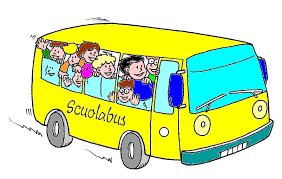 ANNO SCOLASTICO 2020/2021MODULO DI PREADESIONE SERVIZIO DI TRASPORTO MEDIANTE SCUOLABUS COMUNALE(Domanda da compilare in stampatello comprensibile)Al Signor Sindaco del Comune di Quadrelle ___ sottoscritto___________________________________________________________________nato a ___________________________ il ___/___/_____e residente a_______________________Prov._______ Via_______________________________________________ n._______ domicilio__________________________________________________Tel.__________________e-mail _______________________Codice Fiscale  |__ |__ |__ |__ |__ |__ |__ |__ |__ |__ |__ |__ |__ |__ |__ |__|quale genitore/tutore del minore sotto indicato, in relazione alla presente domanda di iscrizione al servizio di trasporto scolastico de_ propri_ figli_ avvalendosi delle disposizioni  della normativa sulla documentazione amministrativa, di cui al D.P.R. n. 445/2000, dichiara  1.DATI ANAGRAFICI DELLA/DEL BAMBINA/O PER  LA/IL QUALE SI RICHIEDE L’ISCRIZIONE Scuola____________________________________ Classe___________ Sez. _________2.DATI ANAGRAFICI DELLA/DEL BAMBINA/O PER  LA/IL QUALE SI RICHIEDE L’ISCRIZIONEScuola____________________________________ Classe___________ Sez. ________ 3.DATI ANAGRAFICI DELLA/DEL BAMBINA/O PER  LA/IL QUALE SI RICHIEDE L’ISCRIZIONEScuola____________________________________ Classe___________ Sez. _________6. DI AVER PRESO VISIONE del REGOLAMENTO COMUNALE accettandone tutte le condizioni ivi stabilite.7. DI SOLLEVARE l’Amministrazione Comunale da ogni responsabilità:- in risposta alle misure organizzative necessarie per la gestione dell’emergenza Covid-19, e fino a cessata emergenza, di vigilare sullo stato di salute dei minori che usufruiscono del servizio scuolabus, controllando la loro temperatura corporea;-  per il periodo intercorrente tra la discesa dallo scuolabus e l’entrata in classe, nel caso in cui il “piano di trasporto” prevede un orario d’arrivo anticipato rispetto a quello dell’inizio delle lezioni e l’Istituzione scolastica non attiva il servizio “di accoglienza e vigilanza” e/o di “pre-scuola”.8. DI ESSERE CONSAPEVOLE CHE le responsabilità dell’autista e dell’assistente sono limitate al solo trasporto, per cui una volta che l’alunno /a scende dal mezzo, si conclude ogni obbligo a loro carico.9. DI ESSERE CONSAPEVOLE CHE l’Amministrazione Comunale, durante il periodo dell’emergenza da Covid-19, organizzerà il servizio di trasporto scolastico secondo le disposizioni  che verranno emanate dal Ministero della Salute e della Pubblica Istruzione.Chiedeper il/la proprio/a figlio/a l’iscrizione al servizio di  SCUOLABUS    COMUNALE per l’anno scolastico __________________, da Via _________________________ alla sede scolastica dell’Istituto  _________________________________sita in via___________________________ con le seguenti modalità:         per le corse di andata e ritorno         per la corsa di  solo andata          per la corsa di solo ritornoAllega:Copia del documento di identità del genitoreQuadrelle   ……………………….                                                                                           Firma del genitore                               ……………………………………………………..                                                            CognomeNomeNome  SessoM      FData di nascitaLuogo di nascitaNazione se nata/o fuori ItaliaNazione se nata/o fuori ItaliaCognomeNomeNome  SessoM      FData di nascitaLuogo di nascitaNazione se nata/o fuori ItaliaNazione se nata/o fuori ItaliaCognomeNomeNome  SessoM      FData di nascitaLuogo di nascitaNazione se nata/o fuori ItaliaNazione se nata/o fuori Italia